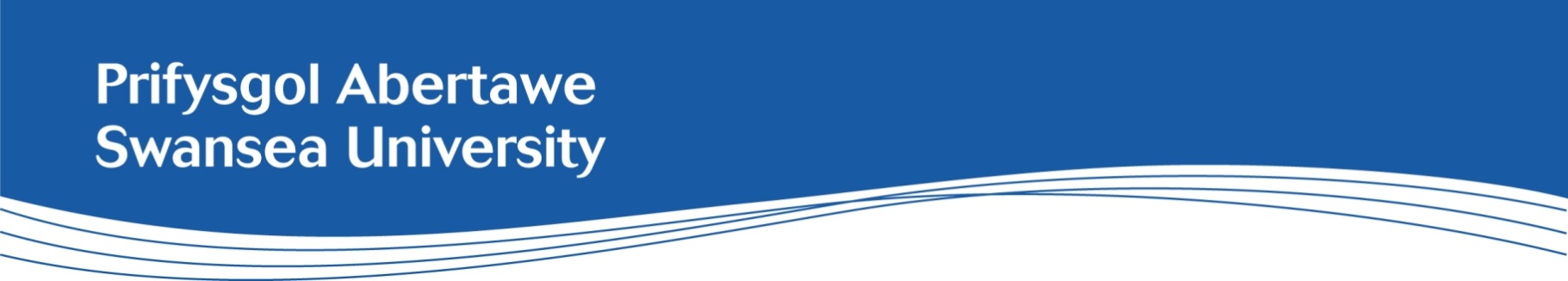 Job Description: Lecturer in Radiotherapy Physics (Enhanced Teaching)College/School:Faculty of Medicine, Health and Life SciencesDepartment/Subject:Healthcare ScienceSalary:£38,205 to £44,263 per annum (pro rata) with USS benefitsHours of work:7 hours week (0.2 WTE)Contract:PermanentLocation:This position will be based at the Singleton CampusIntroductionTo deliver its sustainable top 30 ambition Swansea University needs a workforce with the differentiated skills necessary to ensure that it can deliver excellence in research, teaching, learning, and the wider student experience, and to be a powerhouse for the regional economy and internationally.Background information Healthcare science sits within the School of Health and Social Care. The School currently offer 8 full-time Healthcare Science BSc degree programmes and 2 new part-time BSc programmes in 2024. The successful candidate will be joining the wider Healthcare Science team, with a focus on core Radiotherapy Physics teaching. Academic Career PathwaysThe Academic Career Pathways (ACP) scheme is designed to ensure that academic strengths whether in research, teaching, the wider student experience, leadership or innovation and engagement, are all appropriately recognised, developed, valued, and rewarded. There are three enhanced academic strands: Enhanced Teaching and Scholarship; Enhanced Research; and Enhanced Innovation and Engagement.For more information on Academic Career Pathways, please click here.  These provide indicative performance levels for all academic staff which will be used throughout the recruitment process. Where there are numeric indicators these will be considered in light of the stage of career, hours of work and other commitments.  This may be personal circumstances or work related activities outside of academia such as in industry or a clinical setting.  You are very welcome to provide any relevant individual circumstances such as career breaks, any periods of leave or secondment or any other absences, which should be taken into account and how these have had an impact on your career development.Main Purpose of Post: Enhanced Teaching & ScholarshipTeaching Delivery and Review: Effective delivery of the teaching, assessment and quality assurance of modules or other equivalent components of the taught portfolio. Reviewing course content and materials, and developing, designing and updating materials in compliance with quality standards.Teaching Innovation and Impact: Deliver innovative teaching, which is up to date and informed by research or personal practice.Esteem: Contribute to the wider academic community with demonstrable impact and recognition from internal and external sources. Contribute to institutional teaching impact.Advancing Practice: Responsibility for advancing teaching practice for self and others.ManagementContributing to our Activities: Take part in formulating College or University decisions and contributing to activities beyond the immediate research, teaching or scholarship commitments.Participating in Professional Activities: Engage with professional activities related to the discipline through networking at conferences or involvement in external groups.Managing Self and Others: Support and enable the development of colleagues, students and/or yourself.ResearchResearch Outputs and Activity: Disseminate research findings through appropriate written, oral or other media both internally and externally to the University.Research Projects and Grants: Secure the resources necessary to underpin research/scholarly/innovation activity, with success as appropriate to the discipline.General DutiesPromote equality and diversity in working practices and maintain positive, collaborative working relationships.Conduct the job role and all activities in accordance with safety, health and sustainability policies and management systems, in order to reduce risks and impacts arising from the work activity.Ensure that risk management is an integral part of any decision making process, by ensuring compliance with the University’s Risk Management Policy.A satisfactory DBS certificate must be provided before a start date can be confirmedPerson Specification CriteriaPerson Specification CriteriaPerson Specification CriteriaPerson Specification CriteriaTypically evidenced by:Typically evidenced by:QualificationsQualificationsQualificationsQualificationsQualificationsQualificationsA PhD in a relevant subject area or a degree and relevant professional experience or qualification A PhD in a relevant subject area or a degree and relevant professional experience or qualification A PhD in a relevant subject area or a degree and relevant professional experience or qualification A PhD in a relevant subject area or a degree and relevant professional experience or qualification Course completion and NHS clinical experienceCourse completion and NHS clinical experienceRecognised teaching qualification that would lead to Fellowship of the Higher Education Academy (HEA) or a commitment to achieve thisRecognised teaching qualification that would lead to Fellowship of the Higher Education Academy (HEA) or a commitment to achieve thisRecognised teaching qualification that would lead to Fellowship of the Higher Education Academy (HEA) or a commitment to achieve thisRecognised teaching qualification that would lead to Fellowship of the Higher Education Academy (HEA) or a commitment to achieve thisIf you do not have a recognised teaching qualification then evidence is required of a commitment to work towards Fellowship of the Higher Education Academy (HEA) or equivalent.If you do not have a recognised teaching qualification then evidence is required of a commitment to work towards Fellowship of the Higher Education Academy (HEA) or equivalent.Enhanced TeachingEnhanced TeachingEnhanced TeachingEnhanced TeachingEnhanced TeachingEnhanced TeachingEvidence of the effective delivery of teaching and assessmentEvidence of the effective delivery of teaching and assessmentEvidence of the effective delivery of teaching and assessmentEvidence of the effective delivery of teaching and assessmentgood quality feedback and/or improved progression or retention of studentsgood quality feedback and/or improved progression or retention of studentsUndertaking teaching material review and responding to feedback from colleagues or students. Undertaking teaching material review and responding to feedback from colleagues or students. Undertaking teaching material review and responding to feedback from colleagues or students. Undertaking teaching material review and responding to feedback from colleagues or students. Responsibility for a number of Undergraduate modules, reviewing and updating the module/parts of module or creating new modules within 3 years.Responsibility for a number of Undergraduate modules, reviewing and updating the module/parts of module or creating new modules within 3 years.The ability to be an effective tutor or student project supervision with successful outcomesThe ability to be an effective tutor or student project supervision with successful outcomesThe ability to be an effective tutor or student project supervision with successful outcomesThe ability to be an effective tutor or student project supervision with successful outcomesSuccessful outcomesSuccessful outcomesEvidence of teaching innovation and a commitment to CPDEvidence of teaching innovation and a commitment to CPDEvidence of teaching innovation and a commitment to CPDEvidence of teaching innovation and a commitment to CPD- Successful implementation of teaching improvement with evidence of positive change and feedback from peers.- Evidence of ongoing personal development via CPD over the last three years and evidence of its impact on teaching.- Successful implementation of teaching improvement with evidence of positive change and feedback from peers.- Evidence of ongoing personal development via CPD over the last three years and evidence of its impact on teaching.Contributing to the academic community, internally or externally with recognition from peers. Contributing to the academic community, internally or externally with recognition from peers. Contributing to the academic community, internally or externally with recognition from peers. Contributing to the academic community, internally or externally with recognition from peers. - Fellowship of HEA or equivalent.- Evidence of contribution at college and/or institutional level.- External recognition via specialist role.- Fellowship of HEA or equivalent.- Evidence of contribution at college and/or institutional level.- External recognition via specialist role.Core ResearchCore ResearchCore ResearchCore ResearchCore ResearchCore ResearchEvidence of or ability to disseminate research findings through appropriate written, oral or other media both within the institution and externallyEvidence of or ability to disseminate research findings through appropriate written, oral or other media both within the institution and externallyEvidence of or ability to disseminate research findings through appropriate written, oral or other media both within the institution and externallyEvidence of or ability to disseminate research findings through appropriate written, oral or other media both within the institution and externallyTypically evidenced by two publications of quality in 5 years or the potential to achieve thisTypically evidenced by two publications of quality in 5 years or the potential to achieve thisSecuring the resources necessary to underpin research/scholarly/innovation activitySecuring the resources necessary to underpin research/scholarly/innovation activitySecuring the resources necessary to underpin research/scholarly/innovation activitySecuring the resources necessary to underpin research/scholarly/innovation activityEvidence of external resources secured relevant to the area over a 5 year period.Evidence of external resources secured relevant to the area over a 5 year period.Core ManagementCore ManagementCore ManagementCore ManagementCore ManagementCore ManagementTaking an active part in decisions and activities in an academic unit or institution, beyond own research and teaching commitmentsTaking an active part in decisions and activities in an academic unit or institution, beyond own research and teaching commitmentsTaking an active part in decisions and activities in an academic unit or institution, beyond own research and teaching commitmentsTaking an active part in decisions and activities in an academic unit or institution, beyond own research and teaching commitmentsexamples showing personal contribution and impactexamples showing personal contribution and impactSubject SpecificSubject SpecificSubject SpecificSubject SpecificSubject SpecificSubject Specific11. Registered with either AHCS/HCPC in the field of Radiotherapy Physics. 11. Registered with either AHCS/HCPC in the field of Radiotherapy Physics. 11. Registered with either AHCS/HCPC in the field of Radiotherapy Physics. 11. Registered with either AHCS/HCPC in the field of Radiotherapy Physics. Registration number Registration number Welsh LanguageWelsh LanguageWelsh LanguageWelsh LanguageWelsh LanguageWelsh LanguageLevel 1 – ‘a little’ (you do not need to be able to speak any welsh to apply for this role)e.g. pronounce Welsh words, place names, department names. Able to answer the phone in Welsh (good morning / afternoon). Able to use of learn very basic every-day words and phrases (thank you, please, excuse me). Level 1 can be reached by completing a one-hour training course.For more information about the Welsh Language Levels please refer to the Welsh Language Skills Assessment web page, which is available here.Subject SpecificLevel 1 – ‘a little’ (you do not need to be able to speak any welsh to apply for this role)e.g. pronounce Welsh words, place names, department names. Able to answer the phone in Welsh (good morning / afternoon). Able to use of learn very basic every-day words and phrases (thank you, please, excuse me). Level 1 can be reached by completing a one-hour training course.For more information about the Welsh Language Levels please refer to the Welsh Language Skills Assessment web page, which is available here.Subject SpecificLevel 1 – ‘a little’ (you do not need to be able to speak any welsh to apply for this role)e.g. pronounce Welsh words, place names, department names. Able to answer the phone in Welsh (good morning / afternoon). Able to use of learn very basic every-day words and phrases (thank you, please, excuse me). Level 1 can be reached by completing a one-hour training course.For more information about the Welsh Language Levels please refer to the Welsh Language Skills Assessment web page, which is available here.Subject SpecificLevel 1 – ‘a little’ (you do not need to be able to speak any welsh to apply for this role)e.g. pronounce Welsh words, place names, department names. Able to answer the phone in Welsh (good morning / afternoon). Able to use of learn very basic every-day words and phrases (thank you, please, excuse me). Level 1 can be reached by completing a one-hour training course.For more information about the Welsh Language Levels please refer to the Welsh Language Skills Assessment web page, which is available here.Subject SpecificLevel 1 – ‘a little’ (you do not need to be able to speak any welsh to apply for this role)e.g. pronounce Welsh words, place names, department names. Able to answer the phone in Welsh (good morning / afternoon). Able to use of learn very basic every-day words and phrases (thank you, please, excuse me). Level 1 can be reached by completing a one-hour training course.For more information about the Welsh Language Levels please refer to the Welsh Language Skills Assessment web page, which is available here.Subject SpecificLevel 1 – ‘a little’ (you do not need to be able to speak any welsh to apply for this role)e.g. pronounce Welsh words, place names, department names. Able to answer the phone in Welsh (good morning / afternoon). Able to use of learn very basic every-day words and phrases (thank you, please, excuse me). Level 1 can be reached by completing a one-hour training course.For more information about the Welsh Language Levels please refer to the Welsh Language Skills Assessment web page, which is available here.Subject Specific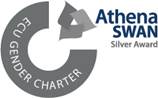 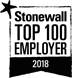 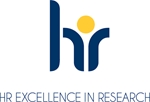 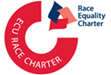 